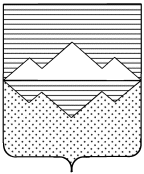 СОВЕТ ДЕПУТАТОВБЕРДЯУШСКОГО ГОРОДСКОГО ПОСЕЛЕНИЯСАТКИНСКОГО РАЙОНА ЧЕЛЯБИНСКОЙ ОБЛАСТИРЕШЕНИЕот «30» января 2020 года № 10/1О внесении изменений и дополнений в решения Совета депутатов Бердяушского городского поселения от 27.02.2018 года № 94/1 «Об утверждении «Порядка представления и проверки достоверности сведений, представляемых гражданами, претендующими на замещение муниципальной должности, и лицами, замещающими (занимающими) муниципальные должности Бердяушского городского поселения, о своих доходах, расходах, об имуществе и обязательствах имущественного характера, а также сведений о доходах, расходах, об имуществе и обязательствах имущественного характера своих супруги (супруга) и несовершеннолетних детей»»В соответствии с Федеральным законом от 06.10.2003 г. № 131-ФЗ «Об общих принципах организации местного самоуправления в Российской Федерации», Законом Челябинской области от 29.01.2009 г. № 353-ЗО «О противодействии коррупции в Челябинской области», Законом в Челябинской области № 18-ЗО от 05.11.2019 г. внесены изменения в статью 3-2, 3-6 Закона Челябинской области «О противодействии коррупции в Челябинской области» № 353-ЗО от 29.01.2009г., в соответствии с Уставом Бердяушского городского поселения, утвержденного решением Совета депутатов Бердяушского городского поселения от 26.08.2005г. № 12,СОВЕТ ДЕПУТАТОВ БЕРДЯУШСКОГО ГОРОДСКОГО ПОСЕЛЕНИЯ РЕШАЕТ:1. Внести в решение Совета депутатов Бердяушского городского поселения от 27.02.2018 г. № 94 «О принятии «Порядка представления и проверки достоверности сведений, представляемых гражданами, претендующими на замещение муниципальной должности, и лицами, замещающими (занимающими) муниципальные должности Бердяушского городского поселения, о своих доходах, расходах, об имуществе и обязательствах имущественного характера, а также сведений о доходах, расходах, об имуществе и обязательствах имущественного характера своих супруги (супруга) и несовершеннолетних детей следующие изменения и дополнения:1) в п.1 добавить абзац 3 следующего содержания:"3) лицами, замещающими муниципальные должности депутатов представительных органов сельских поселений и осуществляющими свои полномочия на непостоянной основе, - в течение четырех месяцев со дня избрания депутатами, передачи им вакантных депутатских мандатов или прекращения осуществления ими полномочий на постоянной основе, а также не позднее 30 апреля каждого года, следующего за годом совершения сделок, предусмотренных частью 1 статьи 3 Федерального закона "О контроле за соответствием расходов лиц, замещающих государственные должности, и иных лиц их доходам".2)в пункте 2: дополнить новым четвертым, следующего содержания:"В случае, если лица, указанные в пункте 3 части 1 настоящей статьи, в течение отчетного периода не совершали сделки, предусмотренные частью 1 статьи 3 Федерального закона "О контроле за соответствием расходов лиц, замещающих государственные должности, и иных лиц их доходам", данные лица направляют в соответствующий орган (комиссию) по контролю за достоверностью сведений о доходах, расходах, об имуществе и обязательствах имущественного характера, уполномоченный (уполномоченную) органом местного самоуправления, иную комиссию, наделенную органом местного самоуправления указанными полномочиями (должностному лицу органа местного самоуправления, ответственному за работу по профилактике коррупционных и иных правонарушений), в срок до 30 апреля года, следующего за отчетным, информацию об этом в письменной форме" а также дополнена абзацем следующего содержания: "для представления Губернатору Челябинской области информация, указанная в абзаце втором настоящей части, направляется соответствующим органом (комиссией) по контролю за достоверностью сведений о доходах, расходах, об имуществе и обязательствах имущественного характера, уполномоченным (уполномоченной) органом местного самоуправления, иной комиссией, наделенной органом местного самоуправления указанными полномочиями (должностным лицом органа местного самоуправления, ответственным за работу по профилактике коррупционных и иных правонарушений), в Управление государственной службы и противодействия коррупции Правительства Челябинской области не позднее 10 мая года, следующего за отчетным.";3) в пункт 11 дополнить абзацами следующего содержания:"Вопрос о применении к депутату, члену выборного органа местного самоуправления, выборному должностному лицу местного самоуправления мер ответственности, предусмотренных частью 7.3-1 статьи 40 Федерального закона "Об общих принципах организации местного самоуправления в Российской Федерации", рассматривается органом (комиссией) по контролю за достоверностью сведений о доходах, расходах, об имуществе и обязательствах имущественного характера, уполномоченным (уполномоченной) органом местного самоуправления, иной комиссией, наделенной органом местного самоуправления указанными полномочиями (должностным лицом органа местного самоуправления, ответственным за работу по профилактике коррупционных и иных правонарушений). Орган (комиссия) по контролю за достоверностью сведений о доходах, расходах, об имуществе и обязательствах имущественного характера, уполномоченный (уполномоченная) органом местного самоуправления, иная комиссия, наделенная органом местного самоуправления указанными полномочиями (должностное лицо органа местного самоуправления, ответственное за работу по профилактике коррупционных и иных правонарушений), рассматривают все обстоятельства, являющиеся основанием для применения мер ответственности, предусмотренных частью 7.3-1 статьи 40 Федерального закона "Об общих принципах организации местного самоуправления в Российской Федерации", к депутату, члену выборного органа местного самоуправления, выборному должностному лицу местного самоуправления, и направляют рекомендации органу местного самоуправления, уполномоченному принимать соответствующее решение в соответствии с муниципальным правовым актом, указанным в абзаце третьем статьи 3-2 настоящего Закона, для принятия решения о применении мер ответственности, предусмотренных частью 7-3-1 статьи 40 Федерального закона "Об общих принципах организации местного самоуправления в Российской Федерации".2. Опубликовать настоящее постановление на страничке Бердяушского городского поселения, расположенной на официальном сайте администрации Саткинского муниципального района.3. Настоящее решение вступает в силу с даты подписания.4. Контроль исполнения настоящего решения оставляю за собой Председатель Совета депутатовБердяушского городского поселения                                                  Щербакова С.В.